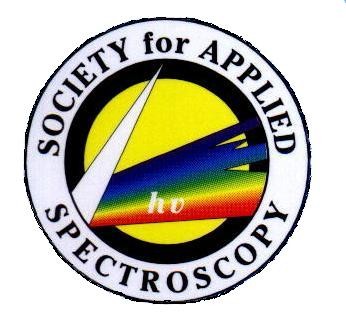 Society for Applied Spectroscopy Undergraduate Student Travel GrantTo encourage undergraduate student research in spectroscopy, the Society for Applied Spectroscopy (SAS) is offering a limited number of travel awards of up to $300 per student to attend SciX, the annual national meeting of the SAS.   While it is unlikely that this grant will cover all the student’s travel costs,  reduced hotel rates and registration fees for students are typically available for this conference and aid in keeping travel costs low.This competitive grant is based on merit and financial need.  Undergraduate students in degree programs at two-year and four-year colleges are eligible.    The student’s research advisor must be an SAS member in good standing at the time of application.  The student must submit their research to the SciX meeting for presentation as a poster during the Sunday SAS student poster session.  Submissions can be made at www.scixconference.org .  An individual student can receive this grant only once during their undergraduate academic career.Applications for the grant program are due to the SAS by July 1 and must be submitted by the student’s research advisor.  Decisions on grant recipients will be made in a timely manner and communicated to the student and advisor.  The application consists of:Application form Recommendation letter(s) addressing student’s research abilities and merit completed by advisorFinancial need statement and approximate travel budget completed by advisor and studentCopy of student’s abstract as submitted to SciXFurther inquiries may be emailed to the SAS office at sasadmin@s-a-s.org or may be made by calling 301-694-8122.